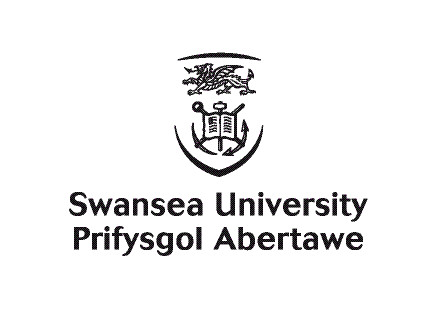   Employer English Language Referee Report Form